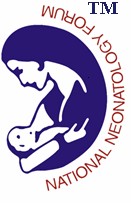 CALL  FOR    FREE  &   AWARD   PAPERS   FOR PRESENTATION    ATNEOCON -2019Email-neoconpapers@gmail.com/abstracts@neocon2019.comThe Scientific Committee invites delegates who wish to give a presentation during the NEOCON -2019 39th Annual Convention of National Neonatology Forum to be held from December 12th -15th, 2019 at (HICC), Hyderabad, Telangana to submit the 'Abstracts' of their scientific studies.Paper Category: Free PapersThe mode of presentation of free papers will be decided by the scrutinizing committee from amongst the abstracts received and authors will be informed accordingly. The papers not taken for `Oral’ will be taken for `Poster’. If you want to send only for poster please mark your mail as POSTER ONLYThe text of the `Abstract’ should not contain more than 250 words. It should be structured as far as     possible in the following manner (Except Case Reports): (a) Introduction (b) Aims & Objectives (c) Material & Methods (including statistical methods where relevant) (d) Results (e) Conclusions.Instructions:1. Abstracts can be submitted via email ID: neoconpapers@gmail.com/abstracts@neocon2019.com as       an attached word document.         2.The deadline for sending in abstracts is 30th September 2019. This deadline will be strictly observed.         3. Abstracts or full papers sent by hardcopy will not be accepted.         4. Please quote your Central NNF membership number (mandatory).         5. Papers from non-members will not be accepted. 6. You must have acknowledgement of the receipt of paper from Central NNF for the papers   submitted by you.Please mention the category of paper according to Sub-specialty given below:Cardiology (CAR)Community Neonatology (CP)Endocrinology (ENDO)Gastroenterology (GE)Genetics (GENE)Growth & Development (GD)Hematology - Oncology (HO)Infectious Diseases (ID)Intensive Care (IC)Nephrology (NEP)Neurology (NEU)Nutrition (NUT)Respiratory (RESP)Miscellaneous (MISC)Innovation Paper (Separate category)Format for Submission: 

The abstract should include title, authors’ names (with the presenting author’s name underlined) and the place of study. The Full text should be typed, using not more than 2000 words (excluding title and authors) in Times New Roman Font, size 11.


Poster Presentations

Poster Size : 3 feet in breadth x 4 feet in length or 12 sheets of A4 size in portrait view.Paper Category: Award PapersResearch papers are invited in the following categories of awards.NNF Gold Medal Award PaperSocial Neonatology Gold Medal Award PaperInstructions:The Soft copy of the summary as well as full paper  should be submitted via   neoconpapers@gmail.com/abstracts@neocon2019.com Presenting author should register for conference and should send conference ID during abstract submission.The first author should be less than 40 years as on January 01, 2019 (Please enclose proof of age).Please quote your Central NNF membership number (mandatory).Papers from non-members will not be accepted.Only one paper for the award will be accepted from any one Life Member.The number of author’s should not exceed three. There is no age restriction for co-author.Any author who has been recipient of the award is not eligible to present the paper in same category, however he /she can be a co-author.The SUMMARY should not be more than 250 words. Also email copy of summary.       9.The FULL award paper should be in the style of “Journal of Neonatology”.The title of the paper should be brief but adequately descriptive.The text of the summary should be structured as far as possible into the following manner (a) Introduction (b) Aims & Objectives (c) Materials & Methods (including statistical methods where relevant) (d) Results (e) Conclusions.The papers not accepted for award competition will not be presented in any other category.The last date for submission of award papers via email-neoconpapers@gmail.com/abstracts@neocon2019.com is 30th September, 2019 this deadline will be strictly observed.Notification of selection of Papers: The Scientific Committee will review abstracts and notification of acceptance / rejection will be sent to the first authors indicated in the papers, by 1st week of November 2019. Please contact the NNF office at neoconpapers@gmail.com/abstracts@neocon2019.com if you do not hear by this time.Presentations:The Scientific Committee will consider abstracts for an 'Oral' or 'Poster' presentation. All presentations must be in English.Best poster awards:All posters in the subspecialties mentioned in the list, will be considered for the "Best Poster Award"& "Best Innovation Poster Award". Judging will be based on scientific merit, visual presentation and the potential significance of the clinical research. Detailed instructions for poster paper presenters will be sent after the selection process is complete.Registration: Authors who have been notified that their abstract is accepted for oral or poster presentation will please note that they ought to register for the NEOCON 2019, as per the prevailing fees at the time of registration.Publication of Papers: The papers that have been accepted for publication will be published in proceedings of NEOCON 2019. NNF holds all publication rights including copyright unless otherwise intimated to the authors by NNF in writing.        For any clarifications, please write to abstracts@neocon2019.com/neoconpapers@gmail.com         The National NNF & Organising Committee of NEOCON 2019 wishes you all the very best!           Dr. VP Goswami	                         Dr. Lalan K. Bharti               Dr. Dinesh Kumar ChirlaPresident, NNF	                           Secretary, NNF              Chief Organising Secretary                      (NEOCON-2019)